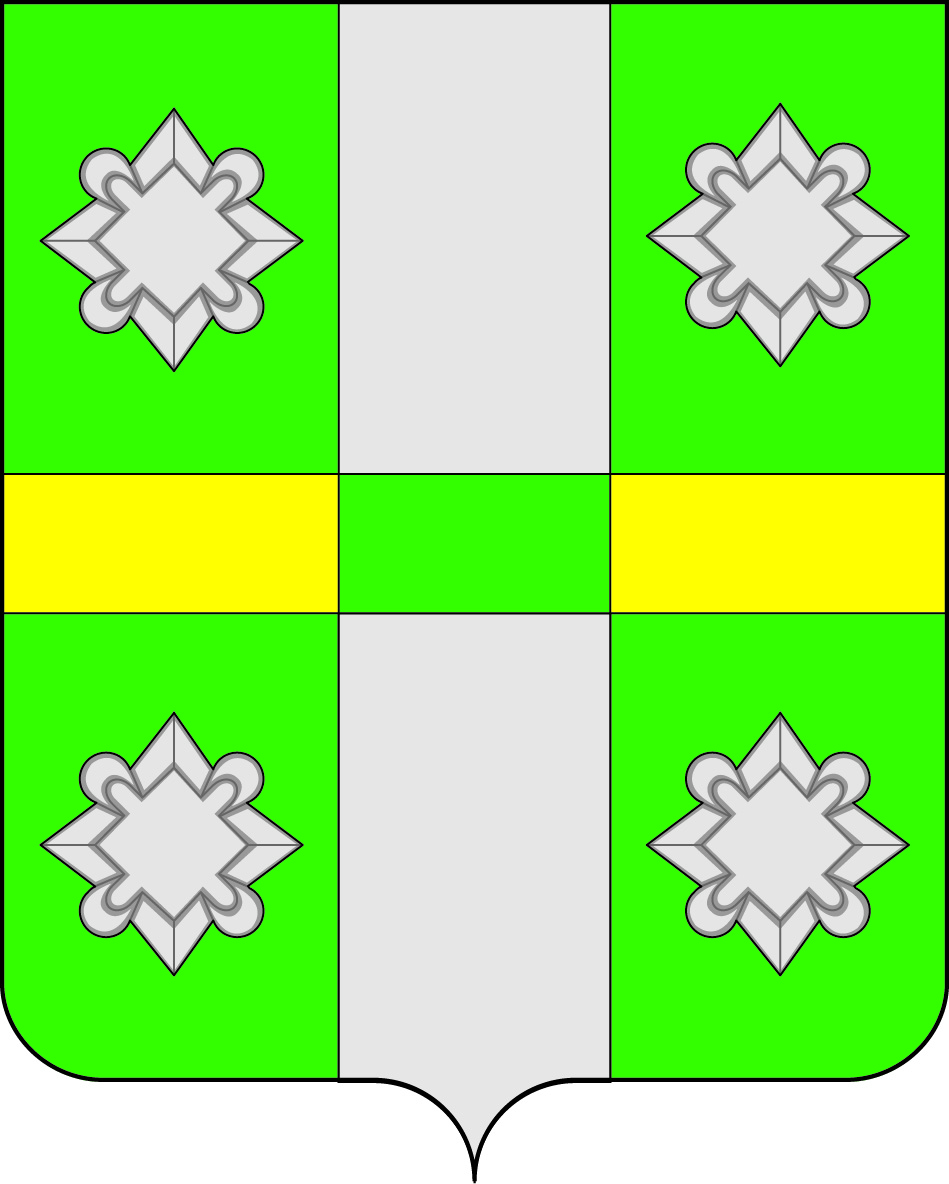 Российская ФедерацияИркутская  областьУсольское районное муниципальное образованиеДУМАГородского поселенияТайтурского муниципального образованияРЕШЕНИЕОт 30.01.2019г.                                                                                                  № 68                     р.п. ТайтуркаО внесении изменений в Правила землепользования и застройки городского поселения Тайтурского муниципального образования, утвержденные Решением Думы городского поселения Тайтурского муниципального образования № 18 от 26.12.2012г. (с изменениями от 03.07.2017г. № 205, от 31.10.2018г. № 56)    	В соответствии с Федеральным законом от 06.10.2003 N 131-ФЗ "Об общих принципах организации местного самоуправления в Российской Федерации", Жилищным кодексом Российской Федерации, Градостроительным кодексом Российской Федерации, руководствуясь ст. ст. 31, 47 Устава Тайтурского муниципального образования, Дума городского поселения Тайтурского муниципального образованияРЕШИЛА:Внести изменение в Правила землепользования и застройки городского поселения Тайтурского муниципального образования, утвержденные Решением Думы городского поселения Тайтурского муниципального образования № 18 от 26.12.2012г. (с изменениями от 03.07.2017г. № 205, от 31.10.2018г. № 56):В статью 38 «Виды разрешенного использования земельных участков и объекты капитального строительства в различных территориальных зонах» главы 3.3 «Градостроительные регламенты, установленные применительно к территориальным зонам» в зону застройки средне этажными жилыми домами (до 8 этажей) (ЖЗ-3) в перечень условно разрешенных видов и параметров разрешенного использования земельных участков и объектов капитального строительства добавить:Ведущему специалисту по кадровым вопросам и делопроизводству Гребневой К.В. опубликовать настоящее решение в газете «Новости» и разместить на официальном сайте администрации городского поселения Тайтурского муниципального образования (www.taiturka.irkmo.ru) в информационно-телекоммуникационной сети «Интернет».Председатель ДумыТайтурского муниципальногообразования                                                                                       Л.А. ЧирковаГлава Тайтурскогомуниципального образования                                                         С.В. БуяковВиды использования земельных участковВиды использования объектов капитального строительстваПараметры разрешенного использованияОсобые условия реализации регламента Культурное развитие (3.6)Музеи, выставочные залы, художественные галереи, дома культуры, библиотеки, кинотеатры и кинозалы;площадки для празднеств и гуляний;размещение зданий и сооружений для размещения цирков, зверинцев, зоопарковМинимальный размер земельного участка –  200 кв.м.Максимальный размер земельного участка – 10000 кв.м.Этажность – 3 эт. Отступ от границы земельного участка - не менее  1 м.Максимальный процент застройки – 60%Минимальный процент озеленения – 20%.Не допускается размещение объектов, не связанных с целью культурного развития.Встроенные и пристроенные в основные виды использования, отдельно стоящие Строительство осуществлять в соответствии со СП 42.13330.2011 (Актуализированная редакция СНиП 2.07.0189* «Градостроительство. Планировка и застройка городских и сельских поселений») СП 118.13330.2012 (Актуализированная редакция СНиП 31-06-2009 «Общественные здания и сооружения»),  со строительными нормами и правилами, СП, техническими регламентами, по утвержденному проекту планировки, проекту межевания территории.